Plnění bude financováno z: SFDI – neinvestiční výdaje – 5005110017 - F1 provoz infrastruktury RISPlnění není pro ekonomickou činnost ŘVC ČRVystavil: 			Schvaluje: 		XXXXXXXXXXXXXXXXX	Ing. Lubomír Fojtů	OSE	ředitel ŘVC ČRSouhlasí:			XXXXXXXXXXXXXXXXX	Správce rozpočtuZa dodavatele převzal a akceptuje:Dne:Uveřejněno v Registru smluv dne ………………OBJEDNÁVKA č. 467/2022OBJEDNÁVKA č. 467/2022OBJEDNÁVKA č. 467/2022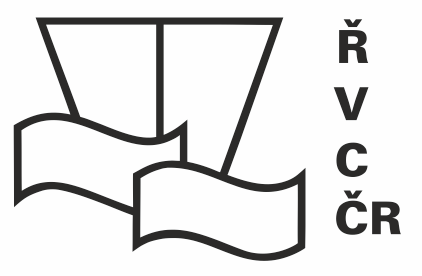 Odběratel:Ředitelství vodních cest ČRDodavatel:ČD - Telematika a.s.Adresa:Nábřeží L. Svobody 1222/12Adresa:Pernerova 2819/2aAdresa:110 15 Praha 1Adresa:130 00 Praha 3IČ:67981801IČ:61459445DIČ:CZ67981801DIČ:CZ61459445DIČ:Není plátce DPHDIČ:Plátce DPHBankovní spojení:XXXXXXXXXXXXXXXXXBankovní spojení:XXXXXXXXXXXXXXXXXČíslo účtu:XXXXXXXXXXXXXXXXXČíslo účtu:XXXXXXXXXXXXXXXXXTel.:XXXXXXXXXXXXXXXXXTel.:XXXXXXXXXXXXXXXXXE-mail:XXXXXXXXXXXXXXXXXE-mail: XXXXXXXXXXXXXXXXXOrganizační složka státu zřízená Ministerstvem dopravy, a to Rozhodnutím ministra dopravy a spojů České republiky č. 849/98-KM ze dne 12.3.1998 (Zřizovací listina č. 849/98-MM ze dne 12.3.1998, ve znění Dodatků č.1, 2, 3, 4, 5, 6, 7, 8, 9, 10, 11 a 12)Organizační složka státu zřízená Ministerstvem dopravy, a to Rozhodnutím ministra dopravy a spojů České republiky č. 849/98-KM ze dne 12.3.1998 (Zřizovací listina č. 849/98-MM ze dne 12.3.1998, ve znění Dodatků č.1, 2, 3, 4, 5, 6, 7, 8, 9, 10, 11 a 12)Zapsána v OR podSpisová značka:B 8938 vedená u Městského soudu v PrazeZapsána v OR podSpisová značka:B 8938 vedená u Městského soudu v PrazeObjednáváme u Vás:služby využívající existující pevné datové okruhy s garantovaným oddělením od sítě internet a vysokou mírou bezpečnosti, přímo dostupné pomocí optických datových linek z hlavního pracoviště ŘVC ČR a perspektivou využívání vlastních vysokokapacitních bezpečných linek nebo kabelových tras v majetku státu v souvislosti se zajištěním a provozem infrastruktury vodních cest nacházející se na Labi a Vltavě, resp. s blízkou dostupností pro položení a připojení vlastních kabelových tras ŘVC ČR a dále komplexní řešení pro umístění infrastruktury pro technologie služeb RIS a technologie provozu infrastruktury provozované ŘVC ČR, vč. řízení přístupu externích uživatelů, které bude zajištěno s vysokou mírou spolehlivosti, kybernetické bezpečnosti a dostupnosti z prostředí vně ŘVC ČR.Objednáváme u Vás:služby využívající existující pevné datové okruhy s garantovaným oddělením od sítě internet a vysokou mírou bezpečnosti, přímo dostupné pomocí optických datových linek z hlavního pracoviště ŘVC ČR a perspektivou využívání vlastních vysokokapacitních bezpečných linek nebo kabelových tras v majetku státu v souvislosti se zajištěním a provozem infrastruktury vodních cest nacházející se na Labi a Vltavě, resp. s blízkou dostupností pro položení a připojení vlastních kabelových tras ŘVC ČR a dále komplexní řešení pro umístění infrastruktury pro technologie služeb RIS a technologie provozu infrastruktury provozované ŘVC ČR, vč. řízení přístupu externích uživatelů, které bude zajištěno s vysokou mírou spolehlivosti, kybernetické bezpečnosti a dostupnosti z prostředí vně ŘVC ČR.na základě Vaší nabídky ze dne 12. 12. 2022 Nabídka telekomunikačních služeb1. ČDT Internet 300 Mbps2. DDOS ochrana 300 Mbps3. Datový okruh DC ČDT – MD4. ČDT Serverhousing (2 x rack bez elektřiny)5. Externí perimetrs parametry dle nabídky v celkové ceně 84.000,- Kč bez DPH / měs. na dobu 3 měsíců s měsíční fakturací.na základě Vaší nabídky ze dne 12. 12. 2022 Nabídka telekomunikačních služeb1. ČDT Internet 300 Mbps2. DDOS ochrana 300 Mbps3. Datový okruh DC ČDT – MD4. ČDT Serverhousing (2 x rack bez elektřiny)5. Externí perimetrs parametry dle nabídky v celkové ceně 84.000,- Kč bez DPH / měs. na dobu 3 měsíců s měsíční fakturací.Dodavatel je oprávněn vystavit daňový doklad pouze na základě oprávněnou osobou odběratele odsouhlaseného předávacího protokolu. Oprávněnou osobou odběratele pro převzetí předmětu plnění této objednávky je XXXXXXXXXXXXXXXXX, referent OSE nebo XXXXXXXXXXXXXXXXX, referent OSEOdhadovaná cena celkem je        252.000,- Kč bez DPH                                             	       304.920,- Kč vč. DPHDodavatel je oprávněn vystavit daňový doklad pouze na základě oprávněnou osobou odběratele odsouhlaseného předávacího protokolu. Oprávněnou osobou odběratele pro převzetí předmětu plnění této objednávky je XXXXXXXXXXXXXXXXX, referent OSE nebo XXXXXXXXXXXXXXXXX, referent OSEOdhadovaná cena celkem je        252.000,- Kč bez DPH                                             	       304.920,- Kč vč. DPHPlatební podmínky: měsíčněTermín dodání:do 15.3.2023Datum vystavení:15.12.2022Záruční podmínky:Dle zákona